 Financial Update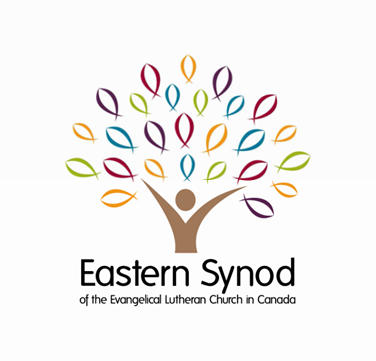 As of May 31, 2024Your offerings support a variety of vibrant and important ministries of the Eastern Synod and the Evangelical Lutheran Church in Canada, extending the reach of your congregation’s mission across Canada and the world.   For details of these ministries, refer to:2024 – 2027 Eastern Synod BudgetsCLWR WebsiteThank you for your continued partnership, generosity and support!Congregational Treasurers:  Please remember to remit your offerings on a regular (monthly) basis.Keith Myra			Mandi Walker		       Treasurer			Manager of Finance and Administration	Offerings Received ($)Offerings Received ($)Offerings Received ($)Regular BenevolenceCanadian Lutheran World ReliefMonth of May: 202391,99216,995  202497,53113,888January to May: 2023364,71274,902                          2024352,82961,184Change (2024 vs. 2023)-3.3%-18.3%